West Midlands North Foundation SchoolIndividual Placement Description – Russells Hall HospitalIt is important to note that this description is a typical example of your placement and may be subject to change.PlacementFY1 - General Surgery (Upper GI/Colorectal/Breast)The departmentThe department provides a comprehensive range of surgical services for both emergency and elective surgical problems.  The team of consultant surgeons have experience in all types of general surgery including laparoscopic (key-hole) surgery.  In addition each consultant has a specialist interest in one or more surgical sub-specialties and who work closely with the trained clinical nurse specialists in that field.The type of work to expect and learning opportunitiesThe Sub Specialties for this post are: Upper GIColorectal BreastInformal bedside teaching from senior doctors (consultants, SpRs and ST grades). Opportunity to teach medical students, attend theatres (day theatre and main theatres), weekly x-ray meeting, journal club and MDT Meetings. There is a weekly 3 hour protected teaching programme in place.Where the placement is basedRussells Hall HospitalSupervisor(s) for the placementNamed supervisors are appointed in line with the GMC requirements for Clinical and Educational Supervision and will be allocated at the time of appointmentMain duties of the placementAttending daily ward rounds, Clinical procedures such as cannulation, catheter placement, ECG, NG Tube insertion, Ordering investigations, Reviewing sick patients, Chasing results and tests. Typical working pattern in this placementFull shift with on call commitment, together with an individual Work Schedule being issued.Employer informationBased in the heart of the Black Country, The Dudley Group NHS Foundation Trust is the main provider of hospital and adult community services to the populations of Dudley, significant parts of the Sandwell borough and smaller, but growing, communities in South Staffordshire and Wyre Forest.The first hospital trust in the area to be awarded coveted Foundation Trust status in 2008, we provide a wide range of medical, surgical and rehabilitation services.Currently the Trust serves a population of around 450,000 people from three hospital sites at Russells Hall Hospital, Guest Outpatient Centre in Dudley and Corbett Outpatient Centre in Stourbridge. The Trust provides the full range of secondary care services and some specialist services for the wider populations of the Black Country and West Midlands region. The Trust also provides specialist adult community based care in patients’ homes and in more than 40 centres in the Dudley Metropolitan Borough Council community.Our hospitals are among some of the most technologically advanced in the country, where state-of-the-art equipment and modern, purpose-built buildings combine to create the highest standards of patient care.In a year we…deliver 4,700 babiessee around 500,000 outpatientstreat almost 100,000 patients in our emergency departmentmaintain our 13,000 Public Members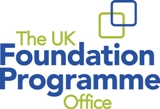 